Звонкий голос детства12 марта прошёл районный фестиваль - конкурс детского творчества "Звонкий голос детства" среди воспитанников дошкольных образовательных учреждений и дошкольных групп Яйского муниципального округа, где наши воспитанники приняли активное участие:I место - дуэт Портных Полина и Алина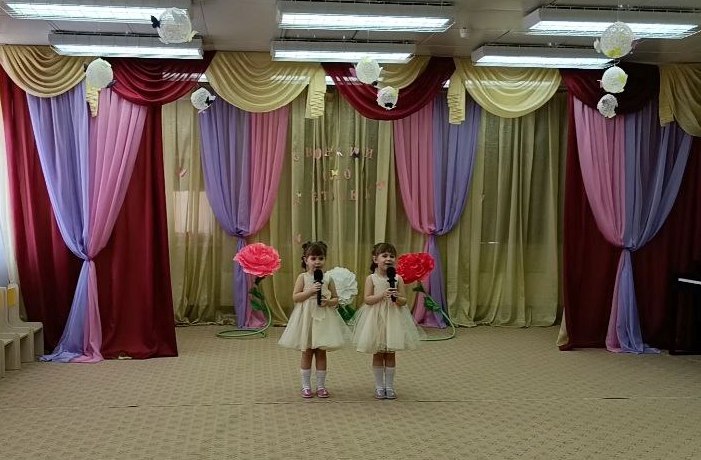 
II место - Лукьяненко Мирослава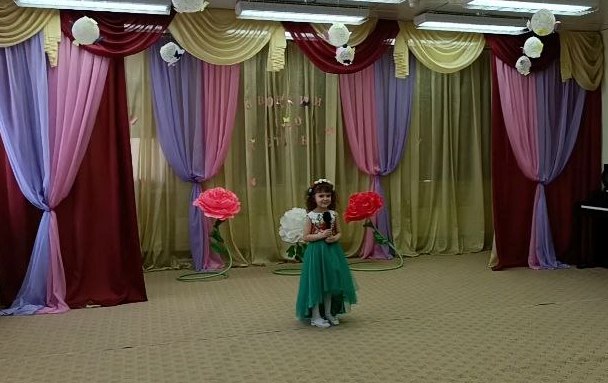 I место - Мотуз Алиса
II место - коллектив "Патриоты"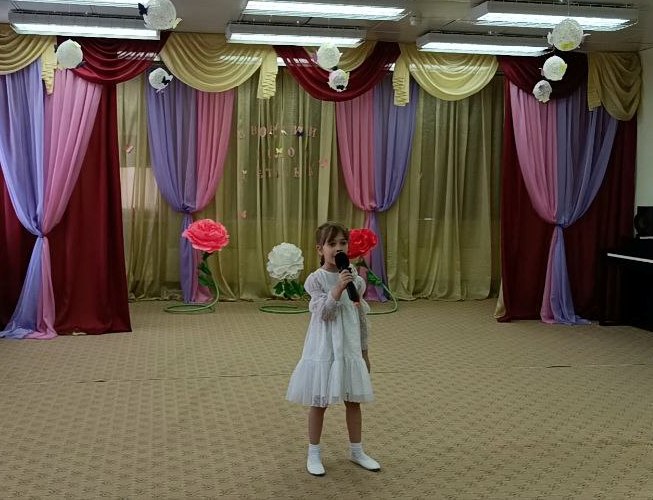 
I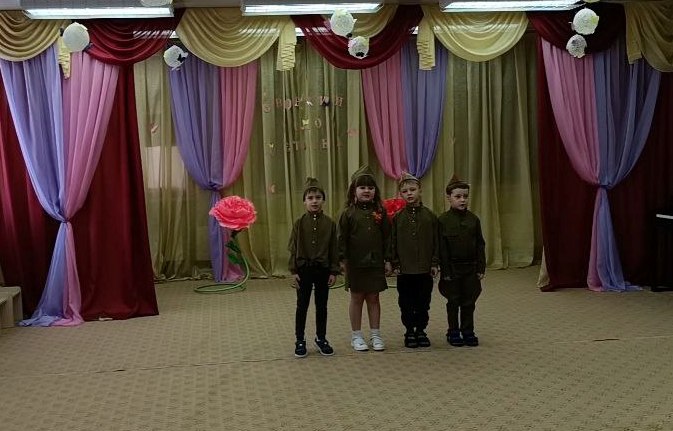 II место - Шишикова Аня
I место - коллектив "Островок"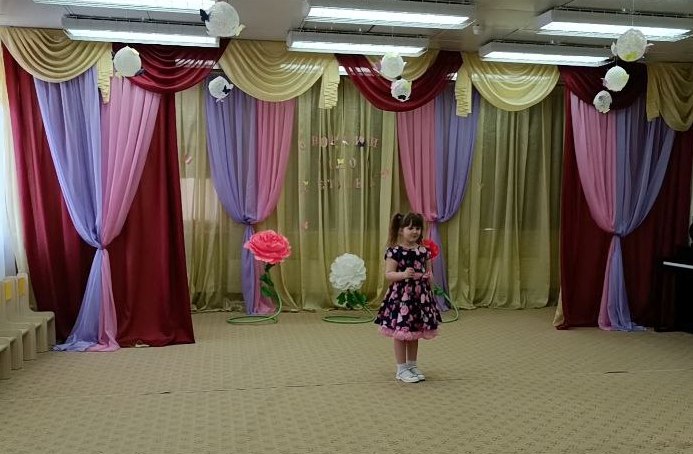 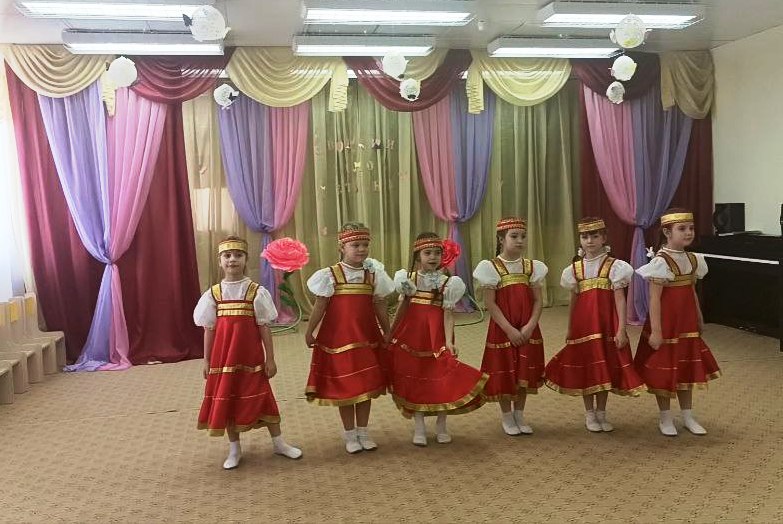 II место - Полонская Есения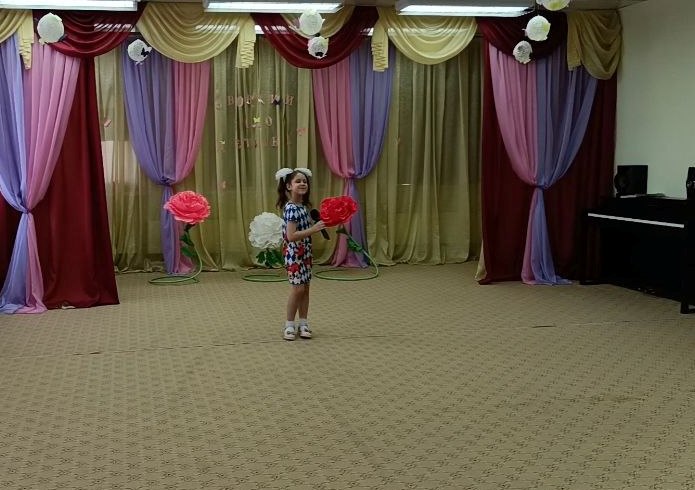 Поздравляем наших звездочек!!! Желаем успехов и новых побед!!!